Prezydent Miasta Tarnobrzega
ul. Kościuszki 32
39-400 TarnobrzegWNIOSEK1. Oznaczenie przedsiębiorcy: 
2. Adres i siedziba (osoba prawna) / miejsce zamieszkania (osoba fizyczna):3. Numer telefonu 4. Informacja o wpisie w Krajowym Rejestrze Sądowym / Centralnej Ewidencji i Informacji o Działalności GospodarczejDokonano wpisu w:6. Pojazdy zgłaszane do zaświadczenia:   Rodzaj pojazdów: __________________________________________________________………………………                           …………………..………………                       ……………………… 	       (data)                                               (imię i nazwisko)                                            (podpis)PRZEWODNIK MIESZKAŃCAPRZEWODNIK MIESZKAŃCAPRZEWODNIK MIESZKAŃCAPRZEWODNIK MIESZKAŃCAPRZEWODNIK MIESZKAŃCAPRZEWODNIK MIESZKAŃCA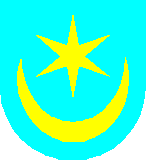 URZĄD  MIASTA TARNOBRZEGA39-400 Tarnobrzegul. Kościuszki 32Biuro Obsługi Interesantów: Ul. Mickiewicza 7URZĄD  MIASTA TARNOBRZEGA39-400 Tarnobrzegul. Kościuszki 32Biuro Obsługi Interesantów: Ul. Mickiewicza 7URZĄD  MIASTA TARNOBRZEGA39-400 Tarnobrzegul. Kościuszki 32Biuro Obsługi Interesantów: Ul. Mickiewicza 7Km IV.0143.13.2017Km IV.0143.13.2017URZĄD  MIASTA TARNOBRZEGA39-400 Tarnobrzegul. Kościuszki 32Biuro Obsługi Interesantów: Ul. Mickiewicza 7URZĄD  MIASTA TARNOBRZEGA39-400 Tarnobrzegul. Kościuszki 32Biuro Obsługi Interesantów: Ul. Mickiewicza 7URZĄD  MIASTA TARNOBRZEGA39-400 Tarnobrzegul. Kościuszki 32Biuro Obsługi Interesantów: Ul. Mickiewicza 7PM-61PM-61W sprawie:wydania zaświadczenia na wykonywanie transportu drogowegona potrzeby własne.W sprawie:wydania zaświadczenia na wykonywanie transportu drogowegona potrzeby własne.W sprawie:wydania zaświadczenia na wykonywanie transportu drogowegona potrzeby własne.W sprawie:wydania zaświadczenia na wykonywanie transportu drogowegona potrzeby własne.W sprawie:wydania zaświadczenia na wykonywanie transportu drogowegona potrzeby własne.1. Od czego zacząć ?1. Od czego zacząć ?1. Od czego zacząć ?1. Od czego zacząć ?1. Od czego zacząć ?Złożyć wniosek o wydanie zaświadczenia na wykonywanie transportu drogowego na potrzeby własne (załącznik nr 1).Do wniosku dołączyć:oświadczenie o zamiarze zatrudnienia kierowców ,wykaz pojazdów samochodowych wraz z urzędowo potwierdzonymi kopiami dowodów rejestracyjnych,dokument stwierdzający prawo do dysponowania pojazdami w przypadku gdy przedsiębiorca nie jest ich właścicielem,dowód wpłaty za wydanie zaświadczenia,pełnomocnictwo gdy strona działa przez pełnomocnika.O zaświadczenie może się ubiegać wyłącznie przedsiębiorca prowadzący inną niż przewozowa działalność gospodarczą.Złożyć wniosek o wydanie zaświadczenia na wykonywanie transportu drogowego na potrzeby własne (załącznik nr 1).Do wniosku dołączyć:oświadczenie o zamiarze zatrudnienia kierowców ,wykaz pojazdów samochodowych wraz z urzędowo potwierdzonymi kopiami dowodów rejestracyjnych,dokument stwierdzający prawo do dysponowania pojazdami w przypadku gdy przedsiębiorca nie jest ich właścicielem,dowód wpłaty za wydanie zaświadczenia,pełnomocnictwo gdy strona działa przez pełnomocnika.O zaświadczenie może się ubiegać wyłącznie przedsiębiorca prowadzący inną niż przewozowa działalność gospodarczą.Złożyć wniosek o wydanie zaświadczenia na wykonywanie transportu drogowego na potrzeby własne (załącznik nr 1).Do wniosku dołączyć:oświadczenie o zamiarze zatrudnienia kierowców ,wykaz pojazdów samochodowych wraz z urzędowo potwierdzonymi kopiami dowodów rejestracyjnych,dokument stwierdzający prawo do dysponowania pojazdami w przypadku gdy przedsiębiorca nie jest ich właścicielem,dowód wpłaty za wydanie zaświadczenia,pełnomocnictwo gdy strona działa przez pełnomocnika.O zaświadczenie może się ubiegać wyłącznie przedsiębiorca prowadzący inną niż przewozowa działalność gospodarczą.Złożyć wniosek o wydanie zaświadczenia na wykonywanie transportu drogowego na potrzeby własne (załącznik nr 1).Do wniosku dołączyć:oświadczenie o zamiarze zatrudnienia kierowców ,wykaz pojazdów samochodowych wraz z urzędowo potwierdzonymi kopiami dowodów rejestracyjnych,dokument stwierdzający prawo do dysponowania pojazdami w przypadku gdy przedsiębiorca nie jest ich właścicielem,dowód wpłaty za wydanie zaświadczenia,pełnomocnictwo gdy strona działa przez pełnomocnika.O zaświadczenie może się ubiegać wyłącznie przedsiębiorca prowadzący inną niż przewozowa działalność gospodarczą.Złożyć wniosek o wydanie zaświadczenia na wykonywanie transportu drogowego na potrzeby własne (załącznik nr 1).Do wniosku dołączyć:oświadczenie o zamiarze zatrudnienia kierowców ,wykaz pojazdów samochodowych wraz z urzędowo potwierdzonymi kopiami dowodów rejestracyjnych,dokument stwierdzający prawo do dysponowania pojazdami w przypadku gdy przedsiębiorca nie jest ich właścicielem,dowód wpłaty za wydanie zaświadczenia,pełnomocnictwo gdy strona działa przez pełnomocnika.O zaświadczenie może się ubiegać wyłącznie przedsiębiorca prowadzący inną niż przewozowa działalność gospodarczą.2. Ile trzeba płacić za załatwienie sprawy ? 2. Ile trzeba płacić za załatwienie sprawy ? 2. Ile trzeba płacić za załatwienie sprawy ? 2. Ile trzeba płacić za załatwienie sprawy ? 2. Ile trzeba płacić za załatwienie sprawy ? Opłata za wydanie:zaświadczenia stwierdzającego wykonywanie transportu drogowego na potrzeby własne        - 500złwypisu z zaświadczenia   (jeden pojazd)  - 100zł         Liczba wypisów jest równa liczbie pojazdów zgłoszonych do wykonywania transportu drogowego na potrzeby własne. Zaświadczenie wydaje się bezterminowo.Opłaty uiszcza się w kasie urzęduOpłata za wydanie:zaświadczenia stwierdzającego wykonywanie transportu drogowego na potrzeby własne        - 500złwypisu z zaświadczenia   (jeden pojazd)  - 100zł         Liczba wypisów jest równa liczbie pojazdów zgłoszonych do wykonywania transportu drogowego na potrzeby własne. Zaświadczenie wydaje się bezterminowo.Opłaty uiszcza się w kasie urzęduOpłata za wydanie:zaświadczenia stwierdzającego wykonywanie transportu drogowego na potrzeby własne        - 500złwypisu z zaświadczenia   (jeden pojazd)  - 100zł         Liczba wypisów jest równa liczbie pojazdów zgłoszonych do wykonywania transportu drogowego na potrzeby własne. Zaświadczenie wydaje się bezterminowo.Opłaty uiszcza się w kasie urzęduOpłata za wydanie:zaświadczenia stwierdzającego wykonywanie transportu drogowego na potrzeby własne        - 500złwypisu z zaświadczenia   (jeden pojazd)  - 100zł         Liczba wypisów jest równa liczbie pojazdów zgłoszonych do wykonywania transportu drogowego na potrzeby własne. Zaświadczenie wydaje się bezterminowo.Opłaty uiszcza się w kasie urzęduOpłata za wydanie:zaświadczenia stwierdzającego wykonywanie transportu drogowego na potrzeby własne        - 500złwypisu z zaświadczenia   (jeden pojazd)  - 100zł         Liczba wypisów jest równa liczbie pojazdów zgłoszonych do wykonywania transportu drogowego na potrzeby własne. Zaświadczenie wydaje się bezterminowo.Opłaty uiszcza się w kasie urzędu3. Wydział odpowiedzialny za załatwienie sprawy – Wydział Komunikacji(tel. centrali   15-822 65 70 w. 209)3. Wydział odpowiedzialny za załatwienie sprawy – Wydział Komunikacji(tel. centrali   15-822 65 70 w. 209)3. Wydział odpowiedzialny za załatwienie sprawy – Wydział Komunikacji(tel. centrali   15-822 65 70 w. 209)3. Wydział odpowiedzialny za załatwienie sprawy – Wydział Komunikacji(tel. centrali   15-822 65 70 w. 209)3. Wydział odpowiedzialny za załatwienie sprawy – Wydział Komunikacji(tel. centrali   15-822 65 70 w. 209)4. Jak długo czeka się na załatwienie sprawy ?4. Jak długo czeka się na załatwienie sprawy ?4. Jak długo czeka się na załatwienie sprawy ?4. Jak długo czeka się na załatwienie sprawy ?4. Jak długo czeka się na załatwienie sprawy ?Na podstawie art. 35 Kodeksu postępowania administracyjnego sprawę załatwia się bez zbędnej zwłoki. Gdy sprawa wymaga przeprowadzenia postępowania wyjaśniającego - nie później niż 
w ciągu miesiąca a sprawa szczególnie skomplikowana - nie później niż w ciągu dwóch miesięcy od dnia wszczęcia postępowania.Na podstawie art. 35 Kodeksu postępowania administracyjnego sprawę załatwia się bez zbędnej zwłoki. Gdy sprawa wymaga przeprowadzenia postępowania wyjaśniającego - nie później niż 
w ciągu miesiąca a sprawa szczególnie skomplikowana - nie później niż w ciągu dwóch miesięcy od dnia wszczęcia postępowania.Na podstawie art. 35 Kodeksu postępowania administracyjnego sprawę załatwia się bez zbędnej zwłoki. Gdy sprawa wymaga przeprowadzenia postępowania wyjaśniającego - nie później niż 
w ciągu miesiąca a sprawa szczególnie skomplikowana - nie później niż w ciągu dwóch miesięcy od dnia wszczęcia postępowania.Na podstawie art. 35 Kodeksu postępowania administracyjnego sprawę załatwia się bez zbędnej zwłoki. Gdy sprawa wymaga przeprowadzenia postępowania wyjaśniającego - nie później niż 
w ciągu miesiąca a sprawa szczególnie skomplikowana - nie później niż w ciągu dwóch miesięcy od dnia wszczęcia postępowania.Na podstawie art. 35 Kodeksu postępowania administracyjnego sprawę załatwia się bez zbędnej zwłoki. Gdy sprawa wymaga przeprowadzenia postępowania wyjaśniającego - nie później niż 
w ciągu miesiąca a sprawa szczególnie skomplikowana - nie później niż w ciągu dwóch miesięcy od dnia wszczęcia postępowania.5. W jaki sposób odebrać decyzję ?5. W jaki sposób odebrać decyzję ?5. W jaki sposób odebrać decyzję ?5. W jaki sposób odebrać decyzję ?5. W jaki sposób odebrać decyzję ?Zaświadczenie na wykonywanie transportu drogowego na potrzeby własne odbiera osobiście właściciel przedsiębiorstwa lub osoba posiadająca pełnomocnictwo.Zaświadczenie na wykonywanie transportu drogowego na potrzeby własne odbiera osobiście właściciel przedsiębiorstwa lub osoba posiadająca pełnomocnictwo.Zaświadczenie na wykonywanie transportu drogowego na potrzeby własne odbiera osobiście właściciel przedsiębiorstwa lub osoba posiadająca pełnomocnictwo.Zaświadczenie na wykonywanie transportu drogowego na potrzeby własne odbiera osobiście właściciel przedsiębiorstwa lub osoba posiadająca pełnomocnictwo.Zaświadczenie na wykonywanie transportu drogowego na potrzeby własne odbiera osobiście właściciel przedsiębiorstwa lub osoba posiadająca pełnomocnictwo.6. Przepisy prawne obowiązujące przy wydawaniu decyzji:6. Przepisy prawne obowiązujące przy wydawaniu decyzji:6. Przepisy prawne obowiązujące przy wydawaniu decyzji:6. Przepisy prawne obowiązujące przy wydawaniu decyzji:6. Przepisy prawne obowiązujące przy wydawaniu decyzji:- ustawa o transporcie drogowym z dnia 6 września 2001r. (tekst jednolity Dz. U. z 2016r.  poz.1907 z późn.zm ),- rozporządzenie Ministra Infrastruktury z dnia 05 lipca 2004r. w sprawie wysokości opłat za   czynności administracyjne związane z wykonywaniem transportu drogowego oraz za  egzaminowanie i wydawanie certyfikatu kompetencji zawodowych (Dz. U. z 2013r., poz. 916 ).- rozporządzenie Ministra Infrastruktury i Rozwoju z dnia 4 lipca 2014 r. w sprawie wzoru   zaświadczenia na przewozy drogowe na potrzeby własne oraz wypisu z tego zaświadczenia   (Dz.U. z 2014r  poz.961)- ustawa o transporcie drogowym z dnia 6 września 2001r. (tekst jednolity Dz. U. z 2016r.  poz.1907 z późn.zm ),- rozporządzenie Ministra Infrastruktury z dnia 05 lipca 2004r. w sprawie wysokości opłat za   czynności administracyjne związane z wykonywaniem transportu drogowego oraz za  egzaminowanie i wydawanie certyfikatu kompetencji zawodowych (Dz. U. z 2013r., poz. 916 ).- rozporządzenie Ministra Infrastruktury i Rozwoju z dnia 4 lipca 2014 r. w sprawie wzoru   zaświadczenia na przewozy drogowe na potrzeby własne oraz wypisu z tego zaświadczenia   (Dz.U. z 2014r  poz.961)- ustawa o transporcie drogowym z dnia 6 września 2001r. (tekst jednolity Dz. U. z 2016r.  poz.1907 z późn.zm ),- rozporządzenie Ministra Infrastruktury z dnia 05 lipca 2004r. w sprawie wysokości opłat za   czynności administracyjne związane z wykonywaniem transportu drogowego oraz za  egzaminowanie i wydawanie certyfikatu kompetencji zawodowych (Dz. U. z 2013r., poz. 916 ).- rozporządzenie Ministra Infrastruktury i Rozwoju z dnia 4 lipca 2014 r. w sprawie wzoru   zaświadczenia na przewozy drogowe na potrzeby własne oraz wypisu z tego zaświadczenia   (Dz.U. z 2014r  poz.961)- ustawa o transporcie drogowym z dnia 6 września 2001r. (tekst jednolity Dz. U. z 2016r.  poz.1907 z późn.zm ),- rozporządzenie Ministra Infrastruktury z dnia 05 lipca 2004r. w sprawie wysokości opłat za   czynności administracyjne związane z wykonywaniem transportu drogowego oraz za  egzaminowanie i wydawanie certyfikatu kompetencji zawodowych (Dz. U. z 2013r., poz. 916 ).- rozporządzenie Ministra Infrastruktury i Rozwoju z dnia 4 lipca 2014 r. w sprawie wzoru   zaświadczenia na przewozy drogowe na potrzeby własne oraz wypisu z tego zaświadczenia   (Dz.U. z 2014r  poz.961)- ustawa o transporcie drogowym z dnia 6 września 2001r. (tekst jednolity Dz. U. z 2016r.  poz.1907 z późn.zm ),- rozporządzenie Ministra Infrastruktury z dnia 05 lipca 2004r. w sprawie wysokości opłat za   czynności administracyjne związane z wykonywaniem transportu drogowego oraz za  egzaminowanie i wydawanie certyfikatu kompetencji zawodowych (Dz. U. z 2013r., poz. 916 ).- rozporządzenie Ministra Infrastruktury i Rozwoju z dnia 4 lipca 2014 r. w sprawie wzoru   zaświadczenia na przewozy drogowe na potrzeby własne oraz wypisu z tego zaświadczenia   (Dz.U. z 2014r  poz.961)7. O czym wnioskodawca wiedzieć powinien ?7. O czym wnioskodawca wiedzieć powinien ?7. O czym wnioskodawca wiedzieć powinien ?7. O czym wnioskodawca wiedzieć powinien ?7. O czym wnioskodawca wiedzieć powinien ?O posiadaniu przy sobie dowodu osobistego O dołączeniu do wniosku wszystkich wymaganych dokumentówO posiadaniu przy sobie dowodu osobistego O dołączeniu do wniosku wszystkich wymaganych dokumentówO posiadaniu przy sobie dowodu osobistego O dołączeniu do wniosku wszystkich wymaganych dokumentówO posiadaniu przy sobie dowodu osobistego O dołączeniu do wniosku wszystkich wymaganych dokumentówO posiadaniu przy sobie dowodu osobistego O dołączeniu do wniosku wszystkich wymaganych dokumentów8. Co przysługuje wnioskodawcy ?8. Co przysługuje wnioskodawcy ?8. Co przysługuje wnioskodawcy ?8. Co przysługuje wnioskodawcy ?8. Co przysługuje wnioskodawcy ?Skarga,Odwołanie do Samorządowego Kolegium Odwoławczego w Tarnobrzegu.Skarga,Odwołanie do Samorządowego Kolegium Odwoławczego w Tarnobrzegu.Skarga,Odwołanie do Samorządowego Kolegium Odwoławczego w Tarnobrzegu.Skarga,Odwołanie do Samorządowego Kolegium Odwoławczego w Tarnobrzegu.Skarga,Odwołanie do Samorządowego Kolegium Odwoławczego w Tarnobrzegu.9. Wzór wniosku w załączeniu.Załącznik nr 1 - Wniosek o wydanie zaświadczenia. 9. Wzór wniosku w załączeniu.Załącznik nr 1 - Wniosek o wydanie zaświadczenia. 9. Wzór wniosku w załączeniu.Załącznik nr 1 - Wniosek o wydanie zaświadczenia. 9. Wzór wniosku w załączeniu.Załącznik nr 1 - Wniosek o wydanie zaświadczenia. 9. Wzór wniosku w załączeniu.Załącznik nr 1 - Wniosek o wydanie zaświadczenia. Urząd jest czynny:Poniedziałek, środa, czwartek, piątek:w godzinach 730 – 1530wtorek:w godzinach 730 – 1630Urząd jest czynny:Poniedziałek, środa, czwartek, piątek:w godzinach 730 – 1530wtorek:w godzinach 730 – 1630Kasa Urzędu znajduje się w budynku urzędu przy ul. Mickiewicza 7 jest czynna w godzinach:Poniedziałek,  środa,  czwartek,  piątek: w  godzinach 730 – 1530wtorek: w godzinach 730 – 1630nr konta Urzędu: PKO S.A. I Oddział Tarnobrzeg Nr 18124027441111000039909547Kasa Urzędu znajduje się w budynku urzędu przy ul. Mickiewicza 7 jest czynna w godzinach:Poniedziałek,  środa,  czwartek,  piątek: w  godzinach 730 – 1530wtorek: w godzinach 730 – 1630nr konta Urzędu: PKO S.A. I Oddział Tarnobrzeg Nr 18124027441111000039909547Kasa Urzędu znajduje się w budynku urzędu przy ul. Mickiewicza 7 jest czynna w godzinach:Poniedziałek,  środa,  czwartek,  piątek: w  godzinach 730 – 1530wtorek: w godzinach 730 – 1630nr konta Urzędu: PKO S.A. I Oddział Tarnobrzeg Nr 18124027441111000039909547Kasa Urzędu znajduje się w budynku urzędu przy ul. Mickiewicza 7 jest czynna w godzinach:Poniedziałek,  środa,  czwartek,  piątek: w  godzinach 730 – 1530wtorek: w godzinach 730 – 1630nr konta Urzędu: PKO S.A. I Oddział Tarnobrzeg Nr 18124027441111000039909547Opracował   Szotek  WłodzimierzOpracował   Szotek  WłodzimierzOpracował   Szotek  WłodzimierzZatwierdził: Adam Napieracz Naczelnik Wydziału KomunikacjiZatwierdził: Adam Napieracz Naczelnik Wydziału KomunikacjiTarnobrzeg, dnia:……………………………Nr sprawy: Km IV 7343- . …… /20… o wydanie zaświadczenia na wykonywanie krajowych przewozów drogowych napotrzeby własneo dokonanie zmiany w zaświadczeniu Nrw zakresie przewozu          osób          rzeczyCEIDGKRS (Nr):5. Nr identyfikacji podatkowej (NIP):    Liczba pojazdów: